St Mary’s Church, WalkleyThe 18th Sunday after TrinityThe Unity of the Church11th October 2020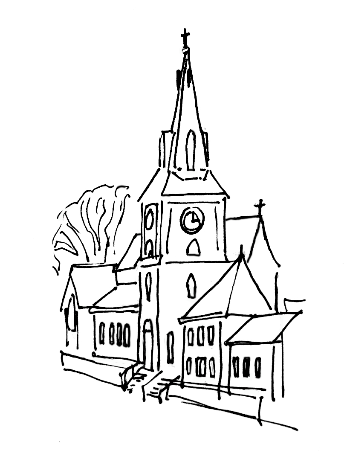 The Church on the Road:Inclusive, Eucharistic, a safe place to be with GodWelcome to St Mary’s Church, WalkleyThere will be some changes to our usual way of worship. It may feel a bit like it does at St Mary’s during Lent. There won’t be any hymns during the service. Later on we might be able to have a cantor singing some of the liturgy, for example the Gloria.The PreparationMinister	O God, make speed to save us.All   	O Lord, make haste to help us.Minister	Come, Holy SpiritAll   	and renew the face of the earth.Minister	Blessed are you, Lord God, creator of day and night:to you be praise and glory for ever.As darkness falls you renew your promiseto reveal among us the light of your presence.By the light of Christ, your living Word,dispel the darkness of our heartsthat we may walk as children of lightand sing your praise throughout the world.Blessed be God, Father, Son and Holy Spirit:All   	Blessed be God for ever.Minister	That this evening may be holy, good and peaceful,let us pray with one heart and mind.Silence is kept.Minister	As our evening prayer rises before you, O God,so may your mercy come down upon usto cleanse our heartsand set us free to sing your praisenow and for ever.All   	Amen.We sit.The Confession and Absolution Minister	We have come together as God’s familyto pray for the recovery of the unity of Christ’s Churchand for the renewal of our common life.The Lord is full of gentleness and compassion.In penitence and faith let us ask his forgiveness of our sins.We keep a time of silence. Minister	There is one Body and one Spirit,and one hope of our calling.Lord, have mercy.All	Lord, have mercy.Minister	There is one Lord, one faith, one baptism.Christ, have mercy.All	Christ, have mercy.Minister	There is one God and Father of us all,above all and through all and in all.Lord, have mercy.All	Amen.Minister	Almighty God,who in Jesus Christ has given usa kingdom that cannot be destroyed,forgive us our sins,open our eyes to God’s truth,strengthen us to do God’s willand give us the joy of his kingdom,through Jesus Christ our Lord.All	Amen.The Word of GodThe Psalm: Psalm 106. 1 - 6 We sit as we say the psalm together.	1    	Alleluia.Give thanks to the Lord, for he is gracious,   ♦for his faithfulness endures for ever.2    	Who can express the mighty acts of the Lord  ♦or show forth all his praise?3  	Blessed are those who observe what is right  ♦and always do what is just.4    	Remember me, O Lord, in the favour you bear for your people;  ♦visit me in the day of your salvation;5    	That I may see the prosperity of your chosen    and rejoice in the gladness of your people,  ♦and exult with your inheritance.6   	We have sinned like our forebears;  ♦we have done wrong and dealt wickedly.We stand.All	Glory to the Father and to the Son	and to the Holy Spirit;	as it was in the beginning is now	and shall be for ever. Amen.We sit.The First Reading: Philippians 4.1 - 9 A reading from the Letter to the Philippians. Therefore, my brothers and sisters, whom I love and long for, my joy and crown, stand firm in the Lord in this way, my beloved.I urge Euodia and I urge Syntyche to be of the same mind in the Lord. Yes, and I ask you also, my loyal companion, help these women, for they have struggled beside me in the work of the gospel, together with Clement and the rest of my co-workers, whose names are in the book of life.Rejoice in the Lord always; again I will say, Rejoice. Let your gentleness be known to everyone. The Lord is near. Do not worry about anything, but in everything by prayer and supplication with thanksgiving let your requests be made known to God. And the peace of God, which surpasses all understanding, will guard your hearts and your minds in Christ Jesus.Finally, beloved, whatever is true, whatever is honourable, whatever is just, whatever is pure, whatever is pleasing, whatever is commendable, if there is any excellence and if there is anything worthy of praise, think about these things. Keep on doing the things that you have learned and received and heard and seen in me, and the God of peace will be with you.Reader	This is the word of the Lord.All	Thanks be to God.We stand.The Canticle: Te Deum Laudamus - A Song of the Church  Minister	We praise you, O God,we acclaim you as the Lord;all creation worships you,the Father everlasting.To you all angels, all the powers of heaven,the cherubim and seraphim, sing in endless praise:All	Holy, holy, holy Lord, God of power and might,heaven and earth are full of your glory.Minister	The glorious company of apostles praise you.The noble fellowship of prophets praise you.The white-robed army of martyrs praise you.Throughout the world the holy Church acclaims you:All	Father, of majesty unbounded,your true and only Son, worthy of all praise,the Holy Spirit, advocate and guide.Minister	You, Christ, are the King of glory,the eternal Son of the Father.When you took our flesh to set us freeyou humbly chose the Virgin’s womb.You overcame the sting of deathand opened the kingdom of heaven to all believers.You are seated at God’s right hand in glory.We believe that you will come and be our judge.All	Come then, Lord, and help your people,bought with the price of your own blood,and bring us with your saintsto glory everlasting.Minister	Save your people, Lord, and bless your inheritance.All	Govern and uphold them now and always.Minister	Day by day we bless you.All	We praise your name for ever.Minister	Keep us today, Lord, from all sin.All	Have mercy on us, Lord, have mercy.Minister	Lord, show us your love and mercy,All	for we have put our trust in you.Minister	In you, Lord, is our hope:All	let us never be put to shame.We sit.The Second Reading: Matthew 22. 1 - 14 A reading from the Gospel according Matthew. Once more Jesus spoke to them in parables, saying: ‘The kingdom of heaven may be compared to a king who gave a wedding banquet for his son. He sent his slaves to call those who had been invited to the wedding banquet, but they would not come. Again he sent other slaves, saying, “Tell those who have been invited: Look, I have prepared my dinner, my oxen and my fat calves have been slaughtered, and everything is ready; come to the wedding banquet.” But they made light of it and went away, one to his farm, another to his business, while the rest seized his slaves, maltreated them, and killed them. The king was enraged. He sent his troops, destroyed those murderers, and burned their city. Then he said to his slaves, “The wedding is ready, but those invited were not worthy. Go therefore into the main streets, and invite everyone you find to the wedding banquet.” Those slaves went out into the streets and gathered all whom they found, both good and bad; so the wedding hall was filled with guests.‘But when the king came in to see the guests, he noticed a man there who was not wearing a wedding robe, and he said to him, “Friend, how did you get in here without a wedding robe?” And he was speechless. Then the king said to the attendants, “Bind him hand and foot, and throw him into the outer darkness, where there will be weeping and gnashing of teeth.” For many are called, but few are chosen.’Reader	This is the word of the Lord.All	Thanks be to God.We stand.The Gospel Canticle: The Magnificat – The Song of Mary All   	Christ is our peace, who has made us one and has broken down the barriers which divided us.  1    	My soul proclaims the greatness of the Lord,my spirit rejoices in God my Saviour;  ♦he has looked with favour on his lowly servant.2    	From this day all generations will call me blessed;  ♦the Almighty has done great things for meand holy is his name.3  	He has mercy on those who fear him,  ♦from generation to generation.4    	He has shown strength with his arm  ♦and has scattered the proud in their conceit,5    	Casting down the mighty from their thrones  ♦and lifting up the lowly.6   	He has filled the hungry with good things  ♦and sent the rich away empty.7    	He has come to the aid of his servant Israel,  ♦to remember his promise of mercy,8    	The promise made to our ancestors,  ♦to Abraham and his children for ever.Luke 1.46–55All	Glory to the Father and to the Son	and to the Holy Spirit;	as it was in the beginning is now	and shall be for ever. Amen.All   	Christ is our peace, who has made us one and has broken down the barriers which divided us.  The Apostles’ CreedMinister	Let us declare our faith in God.All   	I believe in God, the Father almighty,	creator of heaven and earth.	I believe in Jesus Christ, his only Son, our Lord,	who was conceived by the Holy Spirit,	born of the Virgin Mary,	suffered under Pontius Pilate,	was crucified, died, and was buried;	he descended to the dead.	On the third day he rose again;	he ascended into heaven,	he is seated at the right hand of the Father,	and he will come to judge the living and the dead.	I believe in the Holy Spirit,	the holy catholic Church,	the communion of saints,	the forgiveness of sins,	the resurrection of the body,	and the life everlasting.  	Amen.We sit.The SermonThe Prayers of IntercessionWe remain seated or kneel.Intercessor	Lord, in your mercy,All   	Hear our prayer.Intercessor	Merciful Father, All   	accept these prayers,for the sake of your Son, our Saviour Jesus Christ. Amen.The prayers conclude with the following:Minister	Lord Jesus Christ,who said to your apostles,‘Peace I leave with you, my peace I give to you’:look not on our sins but on the faith of your Churchand grant it the peace and unity of your kingdom;where you are alive and reign with the Fatherin the unity of the Holy Spirit,one God, now and for ever.All   	Amen.Minister	Almighty and everlasting God,increase in us your gift of faiththat, forsaking what lies behindand reaching out to that which is before,we may run the way of your commandmentsand win the crown of everlasting joy;through Jesus Christ your Son our Lord,who is alive and reigns with you,in the unity of the Holy Spirit,one God, now and for ever.All   	Amen.The Lord’s PrayerMinister	Trusting in the compassion of God,as our Saviour taught us, so we pray:All   	Our Father in heaven,hallowed be your name,your kingdom come,your will be done,on earth as in heaven.Give us today our daily bread.Forgive us our sinsas we forgive those who sin against us.Lead us not into temptationbut deliver us from evil.For the kingdom, the power,and the glory are yoursnow and for ever.Amen.We stand.The Conclusion All	Lighten our darkness,	Lord, we pray,	and in your great mercy	defend us from all perils and dangers of this night,	for the love of your only Son,	our Saviour Jesus Christ.	Amen.Minister	One in heart and one in mind,All	and empowered by the Spirit.Minister	May the Lord bless us, and preserve us from all evil,	and keep us in eternal life.All	Amen.Minister	Let us bless the Lord.All	Thanks be to God.Please take this order of service away with you!Beginning with the back rows of pews and chairs, please leave using the church porch and move away as quickly as possible to help others to leave too. If you use the ramp, please use the hall door as usual, and move away as quickly as you can. We are sorry that there won’t be any refreshments after the service and that you won’t be able to stay to chat to each other in person. We will still be holding our online coffee sessions, though, and we’d love to see you online if you’d like to join us.